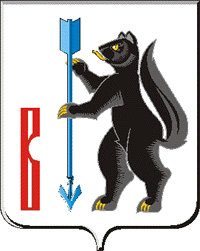 АДМИНИСТРАЦИЯГОРОДСКОГО ОКРУГА ВЕРХОТУРСКИЙП О С Т А Н О В Л Е Н И Еот 04.09.2017г. № 699г. ВерхотурьеОб утверждении Программы производственного контроляза соблюдением санитарных правил и выполнением санитарно-противоэпидемических (профилактических) мероприятийв Администрации городского округа ВерхотурскийВ соответствии с Федеральным законом от 30 марта 1999 года № 52-ФЗ «О санитарно-эпидемиологическом благополучии населения», Федеральным законом от 26 декабря 2008 года № 294-ФЗ «О защите прав юридических лиц и индивидуальных предпринимателей при осуществлении государственного (надзора) и муниципального контроля», с целью соблюдения СП 1.1.1058-01 «Организация и проведение производственного контроля за соблюдением санитарных правил и выполнением санитарно-противоэпидемических (профилактических) мероприятий», руководствуясь статьей 26 Устава городского округа Верхотурский,ПОСТАНОВЛЯЮ:1.Утвердить Программу производственного контроля за соблюдением санитарных правил и выполнением санитарно-противоэпидемических (профилактических) мероприятий в Администрации городского округа Верхотурский (прилагается).2.Ответственным за реализацию Программы производственного контроля за соблюдением санитарных правил и выполнением санитарно-противоэпидемических (профилактических) мероприятий в Администрации городского округа Верхотурский назначить инспектора организационного отдела Администрации городского округа Верхотурский Жирнова Юрия Александровича.3.Опубликовать настоящее постановление в информационном бюллетене «Верхотурская неделя» и разместить на официальном сайте городского округа Верхотурский.4.Контроль исполнения настоящего постановления оставляю за собой.И.о. главы Администрациигородского округа Верхотурский 						  С.П. МироновУТВЕРЖДЕНАпостановлением Администрациигородского округа Верхотурскийот 04.09.2017г. № 699«Об утверждении Программы производственного контроляза соблюдением санитарных правил и выполнениемсанитарно-противоэпидемических (профилактических) мероприятийв Администрации городского округа Верхотурский»Программа производственного контроляза соблюдением санитарных правил и выполнениемсанитарно-противоэпидемических (профилактических) мероприятий в администрации городского округа верхотурский1.Область применения1.1.	Настоящая Программа производственного контроля за соблюдением санитарных правил и выполнением санитарно-противоэпидемических (профилактических) мероприятий в Администрации городского округа Верхотурский (далее – Программа) разработана в соответствии с действующими законодательными и другими нормативными правовыми актами, содержащими нормативные требования государственных санитарно-эпидемиологических правил и нормативов.1.2.	Программа обязательна к применению в области производственного контроля за соблюдением санитарных правил и выполнением санитарно-противоэпидемических (профилактических) мероприятий.1.3.	Программа направлена на обеспечение безопасности здоровья человека, выполняемых работ и оказываемых услуг.2.Нормативные ссылкиВ настоящей Программе учтены требования следующих нормативных документов:Федеральный закон от 30.03.1999 № 52-ФЗ «О санитарно-эпидемиологическом благополучии населения»;СП 1.1.1058-01 «Организация и проведение производственного контроля за соблюдением санитарных правил и выполнением санитарно-противоэпидемических (профилактических) мероприятий»;ГОСТ 17.2.3.01-86 «Правила контроля качества воздуха населенных пунктов»;СП 2.1.5.1059-01 «Гигиенические требования к охране подземных вод от загрязнения»;СанПиН 2.2.1/2.1.1.1200-03 «Санитарно-защитные зоны и санитарная классификация предприятий, сооружений и иных объектов»;СанПиН 2.2.4.548-96 «Гигиенические требования к микроклимату производственных помещений»;СанПиН 2.1.4.1110-02 «Зоны санитарной охраны источников водоснабжения и водопроводов питьевого назначения»;СанПиН 2.1.6.1032-01 «Гигиенические требования к обеспечению качества атмосферного воздуха населенных мест»;СП 4723-88 «Санитарные правила устройства и эксплуатации систем централизованного горячего водоснабжения»;СП 2.2.2.1327-03 «Гигиенические требования к организации технологических процессов, производственному оборудованию и рабочему инструменту»;ГН 2.2.5.1313-03 «Предельно допустимые концентрации (ПДК) вредных веществ в воздухе рабочей зоны»;СанПиН 2.1.4.1074-01 «Питьевая вода. Гигиенические требования к качеству воды централизованных систем питьевого водоснабжения. Контроль качества»;СанПиН 2.2.2/2.4.1340-03 «Гигиенические требования к персональным электронно-вычислительным машинам и организации работы»;СанПиН 2.2.4.1294-03 «Гигиенические требования к аэроионному составу воздуха производственных и общественных помещений»;СанПиН 2.2.0.555-96 «Гигиенические требования к условиям труда женщин»;Приказ Минздравмедпрома России от 14.03.1996 № 90 «О порядке проведения предварительных и периодических медицинских осмотров работников и медицинских регламентах допуска к профессии»;Приказ Минздравсоцразвития России от 16.08.2004 № 83 «Об утверждении перечней вредных и (или) опасных производственных факторов и работ, при выполнении которых проводятся предварительные и периодические медицинские осмотры (обследования), и порядка проведения этих осмотров (обследований)»;СанПиН 2.1.5.980-00 «Гигиенические требования к охране поверхностных вод»;СН 2.2.4/2.1.8.562-96 «Шум на рабочих местах, в помещениях жилых, общественных зданий и на территории жилой застройки»;СанПиН 2.1.7.1322-03 «Гигиенические требования к размещению и обезвреживанию отходов производства и потребления»;СанПиН 2.1.7.1287-03 «Санитарно-эпидемиологические требования к качеству почвы»;СанПиН 2.2.4/2.1.8.566-96 «Производственная вибрация, вибрация в помещениях жилых и общественных зданий».3.Термины и определенияБезопасные условия труда – условия труда, при которых воздействие на работающих вредных или опасных структурных факторов исключено либо уровни их воздействия не превышают установленные нормативы.Рабочее место – место, в котором работник должен находиться или в которое ему необходимо прибыть в связи с его работой и которое прямо или косвенно находится под контролем работодателя.Работник – физическое лицо, состоящее в трудовых отношениях с работодателем на основании заключенного трудового договора (контракта); студент, учащийся и ученик всех форм и видов обучения в период прохождения им ознакомительной или производственной практики; военнослужащий, занятый служебно-производственной деятельностью (кроме случаев, связанных с боевой и оперативной деятельностью) и привлекаемый для работы в организации.Санитарно-эпидемиологическое благополучие населения – состояние здоровья населения, среды обитания человека, при котором отсутствует вредное воздействие факторов среды обитания на человека, и обеспечиваются благоприятные условия его жизнедеятельности.Среда обитания человека (среда обитания) – совокупность объектов, явлений и факторов окружающей (природной и искусственной) среды, определяющая условия жизнедеятельности человека.Факторы среды обитания – биологические (вирусные, бактериальные, паразитарные и иные), химические, физические (шум, вибрация, ультразвук, инфразвук, тепловые, ионизирующие, неионизирующие и иные излучения), социальные (питание, водоснабжение, условия быта, труда, отдыха) и иные факторы среды обитания, которые оказывают или могут оказывать воздействие на человека и (или) на состояние здоровья будущих поколений.Вредное воздействие на человека – воздействие факторов среды обитания, создающее угрозу жизни или здоровью человека либо угрозу жизни или здоровью будущих поколений.Благоприятные условия жизнедеятельности человека – состояние среды обитания, при котором отсутствует вредное воздействие ее факторов на человека (безвредные условия) и имеются возможности для восстановления нарушенных функций организма человека.Безопасные условия для человека – состояние среды обитания, при котором отсутствует опасность вредного воздействия ее факторов на человека.Санитарно-эпидемиологическая обстановка – состояние здоровья населения и среды обитания на определенной территории в конкретно указанное время.Гигиенический норматив – установленное исследованиями допустимое максимальное или минимальное количественное и (или) качественное значение показателя, характеризующего тот или иной фактор среды обитания с позиций его безопасности и (или) безвредности для человека.Государственные санитарно-эпидемиологические правила и нормативы (далее – санитарные правила) – нормативные правовые акты, устанавливающие санитарно-эпидемиологические требования (в том числе критерии безопасности и (или) безвредности факторов среды обитания для человека, гигиенические и иные нормативы), несоблюдение которых создает угрозу жизни или здоровью человека, а также угрозу возникновения и распространения заболеваний.Социально-гигиенический мониторинг – государственная система наблюдений за состоянием здоровья населения и среды обитания, их анализа, оценки и прогноза, а также определения причинно-следственных связей между состоянием здоровья населения и воздействием факторов среды обитания.Государственный санитарно-эпидемиологический надзор – деятельность по предупреждению, обнаружению, пресечению нарушений законодательства Российской Федерации в области обеспечения санитарно-эпидемиологического благополучия населения в целях охраны здоровья населения и среды обитания.Санитарно-эпидемиологическое заключение – документ, удостоверяющий соответствие (несоответствие) санитарным правилам факторов среды обитания, хозяйственной и иной деятельности, продукции, работ и услуг, а также проектов нормативных актов, проектов строительства объектов, эксплуатационной документации.Санитарно-противоэпидемические (профилактические) мероприятия – организационные, административные, инженерно-технические, медико-санитарные, ветеринарные и иные меры, направленные на устранение или уменьшение вредного воздействия на человека факторов среды обитания, предотвращение возникновения и распространения инфекционных заболеваний и массовых неинфекционных заболеваний (отравлений) и их ликвидацию.Ограничительные мероприятия (карантин) – административные, медико-санитарные, ветеринарные и иные меры, направленные на предотвращение распространения инфекционных заболеваний и предусматривающие особый режим хозяйственной и иной деятельности, ограничение передвижения населения, транспортных средств, грузов, товаров и животных.Инфекционные заболевания – инфекционные заболевания человека, возникновение и распространение которых обусловлено воздействием на человека биологических факторов среды обитания (возбудителей инфекционных заболеваний) и возможностью передачи болезни от заболевшего человека, животного к здоровому человеку.4.Общие положения4.1.Программа производственного контроля определяет порядок организации и проведения производственного контроля за соблюдением санитарных правил и выполнением санитарно-противоэпидемических (профилактических) мероприятий и предусматривает обязанности должностных лиц организации по выполнению требований санитарных правил.4.2.Условия труда, рабочее место и трудовой процесс не должны оказывать вредное воздействие на человека. Требования к обеспечению безопасных для человека условий труда устанавливаются санитарными правилами и иными нормативными правовыми актами Российской Федерации.4.3.Должностные лица обязаны осуществлять общий контроль за выполнением санитарно-противоэпидемических (профилактических) мероприятий по обеспечению безопасных для человека условий труда и требований санитарных правил и иных нормативных правовых актов Российской Федерации, относящихся к производственным процессам и технологическому оборудованию, организации рабочих мест, коллективным и индивидуальным средствам защиты работников, режиму труда, отдыха и бытовому обслуживанию работников, в целях предупреждения травм, профессиональных заболеваний, инфекционных заболеваний и заболеваний (отравлений), связанных с условиями труда.4.4.Условия работы с машинами, механизмами, установками, устройствами, аппаратами, которые являются источниками физических факторов воздействия на человека (шума, вибрации, ультразвуковых, инфразвуковых воздействий, теплового, ионизирующего, неионизирующего и иного излучения), не должны оказывать вредное воздействие на человека.4.5.Критерии безопасности и (или) безвредности условий работ с источниками физических факторов воздействия на человека, в том числе предельно допустимые уровни воздействия, устанавливаются санитарными правилами.4.6.Использование машин, механизмов, установок, устройств и аппаратов, а также производство, применение (использование), транспортировка, хранение веществ, материалов и отходов, являющихся источниками физических факторов воздействия на человека, допускаются при наличии санитарно-эпидемиологических заключений о соответствии условий работы с источниками физических факторов воздействия на человека санитарным правилам.5.Порядок организации и проведения производственного контроля5.1.Производственный контроль за соблюдением санитарных правил и выполнением санитарно-противоэпидемических (профилактических) мероприятий (далее – производственный контроль) проводится должностными лицами Администрации городского округа Верхотурский, на которых возложены функции по осуществлению производственного контроля.5.2.Целью производственного контроля является обеспечение безопасности и (или) безвредности для человека и среды обитания вредного влияния объектов производственного контроля путем должного выполнения санитарных правил, санитарно-противоэпидемических (профилактических) мероприятий, организации и осуществления контроля за их соблюдением.5.3.Объектами производственного контроля являются производственные, общественные помещения, здания, сооружения, санитарно-защитные зоны, оборудование, транспорт, технологическое оборудование, технологические процессы, рабочие места, используемые для выполнения работ, оказания услуг.5.4.Производственный контроль включает:осуществление (организация) лабораторных исследований и испытаний;организацию диспансеризации;контроль за наличием сертификатов, санитарно-эпидемиологических заключений, иных документов, подтверждающих качество, безопасность сырья и продукции и технологий их производства, хранения, транспортировки, реализации и утилизации в случаях, предусмотренных действующим законодательством;своевременное информирование об аварийных ситуациях, нарушениях технологических процессов, создающих угрозу санитарно-эпидемиологическому благополучию работников.визуальный контроль работниками Администрации за выполнением санитарно-противоэпидемических (профилактических) мероприятий, соблюдением санитарных правил, разработку и реализацию мер, направленных на устранение выявленных нарушений.5.5.Лабораторные исследования и испытания осуществляются самостоятельно либо с привлечением лаборатории, аккредитованной в установленном порядке.5.6.Необходимые изменения, дополнения в Программу вносятся при изменении вида деятельности, других существенных изменениях деятельности Администрации.5.7.Программа утверждается постановлением Администрации городского округа Верхотурский.5.8.Мероприятия по проведению производственного контроля осуществляются должностными лицами Администрации, на которых возложены функции по осуществлению производственного контроля.6.Обязанности должностных лиц Администрации, на которых возложены функции по осуществлению производственного контроля6.1.Должностное лицо, на которого возложены функции по осуществлению производственного контроля, при выявлении нарушений санитарных правил на объекте производственного контроля должно принять меры, направленные на устранение выявленных нарушений и недопущение их возникновения, в том числе:приостановить либо прекратить свою деятельность или работу, выполнение отдельных видов работ и оказание услуг;прекратить использование в производстве сырья, материалов, не соответствующих установленным требованиям.6.2.Должностные лица, на которых возложены функции по осуществлению производственного контроля, обязаны:выполнять требования Программы;выполнять требования санитарного законодательства, а также постановлений, предписаний и санитарно-эпидемиологических заключений должностных лиц, осуществляющих государственный санитарно-эпидемиологический надзор;разрабатывать и проводить санитарно-противоэпидемические (профилактические) мероприятия;обеспечивать безопасность для здоровья человека выполняемых работ и оказываемых услуг;осуществлять производственный контроль, в том числе посредством проведения лабораторных исследований и испытаний, за соблюдением санитарных правил и проведением санитарно-противоэпидемических (профилактических) мероприятий при выполнении работ и оказании услуг.7.Ответственность должностных лиц за осуществление Программы7.1.Общая ответственность за осуществление Программы возлагается на главу Администрации городского округа Верхотурский.7.2.Ответственность за своевременность организации, полноту и достоверность осуществляемого производственного контроля возлагается на работников Администрации.7.3.Постановлением Администрации городского округа Верхотурский назначаются лица по осуществлению производственного контроля за соблюдением санитарных правил и выполнением санитарно-противоэпидемических (профилактических) мероприятий.7.4.За нарушение санитарного законодательства для лиц, на которых возложены функции по осуществлению производственного контроля, устанавливается дисциплинарная и административная ответственность в соответствии с законодательством Российской Федерации.8.Ответственные за организацию и осуществление производственного контроля9.Объекты производственного контроля10.Перечень должностей и число работников, подлежащих диспансеризацииЕжегодно11.Объем и номенклатура, периодичность исследований12.Перечень возможных аварийных ситуаций, связанных с нарушениями технологических процессов, иных, создающих угрозу санитарно-эпидемиологическому благополучию населения, ситуаций, при возникновении которых осуществляется информирование населения, Управления Федеральной службы по надзору в сфере защиты прав потребителей и благополучия человека по Свердловской области1.Отключение электроснабжения.2.Аварии на системе водопровода, канализации.3.Отключение тепла в холодный период года.4.Пожар.5.Непредвиденные ЧС природного и техногенного характера.6.Выход из строя электротехнологического оборудования.№ФИОДолжность№, дата постановления1.Жирнов Юрий АлександровичИнспектор организационного отдела Администрации городского округа Верхотурский от 04.09.2017 № 699Наименование мероприятияПериодичностьОтветственный(ФИО, должность)Контроль за состоянием системы освещенияпостоянноЖирнов Ю.А., инспектор организационного отдела Администрации городского округа Верхотурский Контроль за системой электроснабженияпостоянноЖирнов Ю.А., инспектор организационного отдела Администрации городского округа Верхотурский Контроль за состоянием системы отопления осенне-зимний период – постояннолетний период – по мере необходимостиЖирнов Ю.А., инспектор организационного отдела Администрации городского округа Верхотурский Контроль за системой водоснабжения постоянноЖирнов Ю.А., инспектор организационного отдела Администрации городского округа Верхотурский Контроль за состоянием канализации постоянноЖирнов Ю.А., инспектор организационного отдела Администрации городского округа Верхотурский Контроль за своевременным вывозом твердых бытовых отходовпостоянноЖирнов Ю.А., инспектор организационного отдела Администрации городского округа Верхотурский Контроль за состоянием воздушно – теплового режима в помещении, соблюдение правил проветривания постоянноЖирнов Ю.А., инспектор организационного отдела Администрации городского округа Верхотурский Контроль за качеством уборкипостоянноЖирнов Ю.А., инспектор организационного отдела Администрации городского округа Верхотурский Контроль за состоянием технического оборудованияпостоянноЖирнов Ю.А., инспектор организационного отдела Администрации городского округа Верхотурский Контроль за состоянием рабочей мебели1 раз в месяцЖирнов Ю.А., инспектор организационного отдела Администрации городского округа Верхотурский Контроль за содержанием территории АдминистрациипостоянноЖирнов Ю.А., инспектор организационного отдела Администрации городского округа Верхотурский Контроль за прохождением диспансеризацииежегодноЖирнов Ю.А., инспектор организационного отдела Администрации городского округа Верхотурский № п/пДолжностьКоличество человек1.Муниципальные служащие29Показатели исследованияКратностьМесто замеров (количество замеров)ПримечаниеОсвещенность 1 раз в год в темное время суток9 помещений(10 точек)Температура воздуха Ежедневно (самостоятельно)Все помещенияШум 1 раз в год7 помещенийПроводятся замеры также после введения реконструируемых систем вентиляции, ремонта оборудования